CIRCUITO ITINERANTE DE CONHECIMENTO REGIÃO: VALE DO CAPIBARIBE SURUBIMData: 20/06/2018Local: SESC Ler SurubimRealização: CREF12/PEFicha de inscriçãoIMPORTANTE:Sua presença será confirmada mediante o encaminhamento desta ficha completamente preenchida para o endereço: eventos@cref12.org.br, até o dia 15 de junho de 2018. Em caso de imprevistos que impeçam o comparecimento, comunicar através dos telefones (81) 98877-6694 ou 98877-6680 ou pelo e-mail: eventos@cref12.org.br.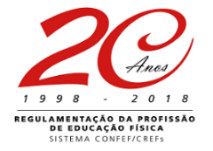 Dados pessoaisDados pessoaisNome: Nome: CPF: RG:CREF:Caso seja estudante preencher com o curso, a instituição e o período.CREF:Caso seja estudante preencher com o curso, a instituição e o período.Telefone: Telefone: E-mail: E-mail: Formação: Formação: Dados institucionaisDados institucionaisNome da instituição onde trabalha: Nome da instituição onde trabalha:      Estadual                              Municipal                                          Particular     Estadual                              Municipal                                          ParticularEndereço: Endereço: Telefone:Telefone:Cargo ocupado: Cargo ocupado: 